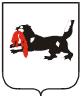 З А К О НИРКУТСКОЙ ОБЛАСТИО ВНЕСЕНИИ ИЗМЕНЕНИЙ В ЗАКОН ИРКУТСКОЙ ОБЛАСТИ 
«О ПОРЯДКЕ СОЗДАНИЯ И ОСУЩЕСТВЛЕНИЯ ДЕЯТЕЛЬНОСТИ КОМИССИЙ ПО ДЕЛАМ НЕСОВЕРШЕННОЛЕТНИХ И ЗАЩИТЕ ИХ ПРАВ В ИРКУТСКОЙ ОБЛАСТИ»Статья 1Внести в Закон Иркутской области от 12 ноября 2007 года № 100-оз 
«О порядке создания и осуществления деятельности комиссий по делам несовершеннолетних и защите их прав в Иркутской области» (Ведомости Законодательного собрания Иркутской области, 2007, № 35, т. 1; Ведомости Законодательного Собрания Иркутской области, 2009, № 13, т. 2, № 15; 2012,   № 42, т. 2; 2013, № 57, т. 1; Ведомости Законодательного Собрания Иркутской области, 2013, № 3, т. 2; 2014, № 10) следующие изменения:1) в статье 5:часть 4 изложить в следующей редакции:«4. Председателем, заместителем председателя областной комиссии могут быть лица, замещающие государственные должности области либо должности государственной гражданской службы области.»;часть 5 изложить в следующей редакции:«5. Членами областной комиссии могут быть руководители (их заместители) органов и учреждений системы профилактики безнадзорности и правонарушений несовершеннолетних, представители иных государственных (муниципальных) органов и учреждений, депутаты соответствующих представительных органов, представители общественных объединений, религиозных конфессий, граждане, имеющие опыт работы с несовершеннолетними, а также другие заинтересованные лица.»;в статье 7:часть 1 изложить в следующей редакции:«1. Районные (городские) комиссии создаются органами местного самоуправления городских округов и муниципальных районов в соответствии с законом Иркутской области о наделении этих органов соответствующими областными государственными полномочиями.Создание районных (городских) комиссий осуществляется органами местного самоуправления городских округов и муниципальных районов путем принятия муниципальных правовых актов, определяющих персональный состав этих комиссий.»;абзац второй части 4 изложить в следующей редакции:«Членами районной (городской) комиссии могут быть руководители (их заместители) органов и учреждений системы профилактики безнадзорности и правонарушений несовершеннолетних, представители иных государственных (муниципальных) органов и учреждений, депутаты соответствующих представительных органов, представители общественных объединений, религиозных конфессий, граждане, имеющие опыт работы с несовершеннолетними, а также другие заинтересованные лица.»;в части 5 слова «и персональный состав» исключить, слово «определяются» заменить словом «определяется»;3) статью 8 дополнить пунктом 71 следующего содержания:«71) принимает решения о допуске или недопуске к педагогической деятельности, к предпринимательской деятельности и (или) трудовой деятельности в сфере образования, воспитания, развития несовершеннолетних, организации их отдыха и оздоровления, медицинского обеспечения, социальной защиты и социального обслуживания, в сфере детско-юношеского спорта, культуры и искусства с участием несовершеннолетних лиц, имевших судимость за совершение преступлений небольшой тяжести и преступлений средней тяжести против жизни и здоровья, свободы, чести и достоинства личности (за исключением незаконной госпитализации в медицинскую организацию, оказывающую психиатрическую помощь в стационарных условиях, и клеветы), семьи и несовершеннолетних, здоровья населения и общественной нравственности, основ конституционного строя и безопасности государства, мира и безопасности человечества, а также против общественной безопасности, лиц, уголовное преследование в отношении которых по обвинению в совершении этих преступлений прекращено по нереабилитирующим основаниям (за исключением лиц, лишенных права заниматься соответствующим видом деятельности по решению суда), с учетом вида и степени тяжести совершенного преступления, срока, прошедшего с момента его совершения, формы вины, отнесения в соответствии с законом совершенного деяния к категории менее тяжких преступлений, обстоятельств, характеризующих личность, в том числе поведения лица после совершения преступления, отношения к исполнению трудовых обязанностей, а также с учетом иных факторов, позволяющих определить, представляет ли конкретное лицо опасность для жизни, здоровья и нравственности несовершеннолетних;»;4) в пункте 7 статьи 9 после слов «муниципального образования» дополнить словом «области»; 5) в статье 10:в части 1 слова «решения и выносит» исключить; в части 2:слова «выносят постановления и определения» заменить словами «принимают постановления и выносят определения»;абзац второй признать утратившим силу;6) в статье 11:в части 2:пункт 3 изложить в следующей редакции:«3) по результатам рассмотрения на заседании комиссии утверждает план работы комиссии и осуществляет контроль за его исполнением;»; в пункте 4 после слов «секретарем комиссии,» дополнить словами «инспектором комиссии и иными»;в пункте 5 слова «секретарю комиссии и» заменить словами «секретарю комиссии, инспектору комиссии и иным»;в пункте 6 после слова «определяет» дополнить словами «и утверждает»; пункт 7 изложить в следующей редакции:«7) назначает дату заседания комиссии, председательствует на заседании комиссии и подписывает акты комиссии;»;в части 21:в пункте 2 слова «ответственному секретарю комиссии и контролирует его деятельность» заменить словами «ответственному секретарю комиссии, инспектору комиссии и контролирует их деятельность»;пункт 4 изложить в следующей редакции:«4) обеспечивает контроль за своевременной подготовкой материалов для рассмотрения на заседании комиссии и представлением их председателю комиссии и иным членам комиссии;»;в пункте 5 слова «, предварительно их визирует и обеспечивает в пределах своих полномочий исполнение актов, принятых комиссией» исключить;пункт 11 части 22 изложить в следующей редакции:«11) осуществляет контроль за исполнением актов комиссии;»; дополнить частью 22.1 следующего содержания:«22.1. Инспектор комиссии:1) выполняет поручения председателя комиссии, заместителя председателя комиссии и осуществляет полномочия, возложенные на него председателем комиссии;2) участвует в проведении органами и учреждениями системы профилактики безнадзорности и правонарушений несовершеннолетних индивидуальной профилактической работы в отношении установленных законодательством Российской Федерации категорий несовершеннолетних, их родителей или иных законных представителей, а также иных лиц в случаях и в порядке, которые предусмотрены законодательством Российской Федерации; 3) осуществляет подготовку отчета о работе по профилактике безнадзорности и правонарушений несовершеннолетних на территории соответствующего муниципального образования области;4) участвует в подготовке актов комиссии, а также в организационном обеспечении деятельности комиссии;	5) осуществляет иные полномочия в соответствии с федеральными нормативными правовыми актами, настоящим Законом и иными нормативными правовыми актами области.В случае отсутствия штатной единицы инспектора комиссии обязанности, предусмотренные частью 22.1 настоящей статьи, выполняет ответственный секретарь комиссии.»;абзац первый части 23 изложить в следующей редакции:«23. Иные члены комиссии:»;часть 3 изложить в следующей редакции:«3. Заседания комиссии проводятся в соответствии с планом работы комиссии, а также по мере необходимости. Заседания районной (городской) комиссии проводятся не реже двух раз в месяц.Комиссия вправе проводить выездные заседания.»; абзацы второй – двенадцатый части 6 признать утратившими силу; дополнить частью 61 следующего содержания:«61. Порядок рассмотрения районными (городскими) комиссиями дел об административных правонарушениях устанавливается Кодексом Российской Федерации об административных правонарушениях.Порядок рассмотрения районными (городскими) комиссиями материалов (дел), не связанных с делами об административных правонарушениях, устанавливается нормативным правовым актом Правительства Иркутской области.». Статья 2Настоящий Закон вступает в силу через десять календарных дней после дня его официального опубликования.Губернатор  Иркутской области                                                                        С.Г. Левченког. Иркутск« 16 » октября 2015 года№ 83-ОЗ